х. ЛяпиноОб утверждении положения об организации повышения уровня профессиональной подготовки, переподготовки и повышения квалификации муниципальных служащих в администрации Ляпинского сельского поселения Новокубанского районаВ соответствии с пунктом 8.1 части 1 статьи 17 Федерального закона от 06 октября 2003 года № 131-ФЗ «Об общих принципах организации местного самоуправления в Российской Федерации», статьями 11,12 Федерального закона от 02 марта 2007 года № 25-ФЗ «О муниципальной службе в Российской Федерации», в целях повышения уровня профессиональной подготовки, переподготовки и повышения квалификации муниципальных служащих администрации Ляпинского сельского поселения Новокубанского района, п о с т а н о в л я ю:1. Утвердить положение об организации профессиональной подготовки, переподготовки и повышения квалификации муниципальных служащих Ляпинского сельского поселения Новокубанского района.2.Контроль за выполнением настоящего постановления возложить на главного специалиста администрации Ляпинского сельского поселения Новокубанского района О.С.Мезенцеву.3. Постановление вступает в силу со дня его официального обнародования.Глава Ляпинского сельского поселения Новокубанского района                                                                    С.Ю.БражниковПриложение к постановлению администрацииЛяпинского сельского поселенияНовокубанского районаот  ______________  №_____ Положение об организации профессиональной подготовки,переподготовки и повышения квалификации муниципальных служащих администрации Ляпинского сельского поселения Новокубанского районаОБЩИЕ ПОЛОЖЕНИЯПоложение об организации профессиональной подготовки, переподготовки и повышения квалификации муниципальных служащих Ляпинского сельского поселения Новокубанского района (далее – Положение) разработано в соответствии с Федеральным законом от 06 октября 2003 года № 131-ФЗ «Об общих принципах организации местного самоуправления в Российской Федерации», Федеральным законом от 02 марта 2007 года № 25-ФЗ «О муниципальной службе в Российской Федерации», Уставом Ляпинского сельского поселения Новокубанского района. Настоящее Положение определяет порядок организации профессиональной подготовки, переподготовки и повышения квалификации муниципальных служащих Ляпинского сельского поселения Новокубанского районаЦЕЛИ И ПРИНЦИПЫ ОРГАНИЗАЦИИ ПРОФЕССИОНАЛЬНОЙ ПОДГОТОВКИ, ПЕРЕПОДГОТОВКИ И ПОВЫШЕНИЯ КВАЛИФИКАЦИИЦелью профессиональной подготовки, переподготовки и повышения квалификации является: постоянное и гарантированное обеспечение уровня профессионального образования, соответствующего содержанию и объему полномочий по должности, совершенствования знаний муниципальных служащих или получение ими дополнительных знаний для выполнения нового вида профессиональной деятельности, получение дополнительной квалификации, повышение эффективности управленческой деятельности органов местного самоуправления и муниципальных служащих, в администрации Ляпинского сельского поселения Новокубанского района.Профессиональная подготовка, переподготовка и повышение квалификации организуются и осуществляются на основании следующих основных принципов: непрерывность и обязательность профессиональной подготовки, переподготовки и повышения квалификации муниципальных служащих как неотъемлемой части исполнения должностных обязанностей в соответствии с квалификационными требованиями по должности; обеспечение опережающего характера обучения с учетом перспектив развития администрации Ляпинского сельского поселения Новокубанского района, усложнения функций и полномочий органов местного самоуправления, внедрения современных инновационных технологий, современных научных достижений; целевая профессиональная подготовка, переподготовка и повышение квалификации муниципальных служащих по направлению подготовки и специализации в соответствии с квалификационными требованиями по должности, а также для формирования кадрового резерва, использование обязательных и дополнительных программ профессиональной подготовки, переподготовки и повышения квалификации муниципальных служащих при обучении по программам профессионального образования; дифференциация обязательных программ профессиональной подготовки, переподготовки и повышения квалификации муниципальных служащих в зависимости от групп должностей и профессиональной специализации.Профессиональная подготовка – планомерное и организованное обучение в высших образовательных учреждениях по требуемым направлениям подготовки и специализации, также послевузовское профессиональное образование: аспирантура, докторантура.Дополнительное профессиональное образование – профессиональная подготовка, переподготовка и повышение квалификации, стажировка.    Профессиональная переподготовка – система получения дополнительных профессиональных знаний и навыков, необходимых для выполнения нового вида профессиональной служебной деятельности или для получения дополнительной квалификации на базе имеющегося профессионального образования. Повышение квалификации – система обновления и совершенствования теоретических и практических знаний в связи с повышением требований к уровню квалификации и необходимостью освоения новых способов решения профессиональных задач. Стажировка – формирование и закрепление на практике профессиональных знаний, умений и навыков, полученных в результате теоретической подготовки, изучение передового опыта, в том числе зарубежного, приобретение навыков и умений для их эффективного использования при исполнении должностных обязанностей. Стажировка может быть как самостоятельным видом дополнительного образования, так и одним из разделов при повышении квалификации и переподготовке муниципальных служащих.Основаниями для направления муниципальных служащих на профессиональную подготовку, переподготовку и повышение квалификации являются: наступление очередного срока прохождения курса специального обучения муниципального служащего в соответствии с утвержденными планами профессиональной подготовки, переподготовки и повышения квалификации; рекомендации аттестационной комиссии о направлении на профессиональную подготовки, переподготовку и повышение квалификации; обеспечение возможности поддерживать уровень квалификации муниципального служащего, достаточный для исполнения должностных полномочий; включение в кадровый резерв.В рамках поддержания необходимого профессионально-квалификационного уровня обеспечивается дифференцированный подход по: группам должностей муниципальной службы; предметной специализации (содержанию) должностных обязанностей; уровню индивидуальной квалификации и базовому образованию; формам обучения; целям прохождения профессиональной подготовки, переподготовки и повышения квалификации.Профессиональная подготовка, переподготовка и повышение квалификации муниципальных служащих осуществляются в форме обучения с отрывом от работы или без отрыва, а также в форме дистанционного обучения.ОРГАНИЗАЦИЯ ПРОФЕССИОНАЛЬНОЙ ПОДГОТОВКИ, ПЕРЕПОДГОТОВКИ И ПОВЫШЕНИЯ КВАЛИФИКАЦИИ МУНИЦИПАЛЬНЫХ СЛУЖАЩИХ АДМИНИСТРАЦИИ ЛЯПИНСКОГО СЕЛЬСКОГО ПОСЕЛЕНИЯ НОВОКУБАНСКОГО РАЙОНАОрганизация профессиональной подготовки, переподготовки и повышения квалификации муниципальных служащих администрации Ляпинского сельского поселения Новокубанского района включает: анализ кадрового потенциала по образованию и соответствия квалификационным требованиям по замещаемой должности и расчет потребности на профессиональную подготовку, переподготовку и повышение квалификации; подготовку и утверждение программы профессиональной подготовки, переподготовки и повышения квалификации кадров; подготовку и утверждение планов профессиональной подготовки, переподготовки и повышения квалификации кадров на календарный год и сметы расходов на профессиональную подготовку, переподготовку и повышение квалификации кадров по прилагаемой форме; подготовку и заключение договоров (муниципальных контрактов) на профессиональную подготовку, переподготовку и повышение квалификации кадров с образовательными учреждениями, имеющими государственную аккредитацию; организацию системы учета и осуществление контроля за подготовкой кадров в образовательных учреждениях.Повышение квалификации осуществляется по мере необходимости, определяемой представителем нанимателя, но не реже одного раза в три года. Муниципальный служащий, впервые принятый на должность муниципальной службы, направляется на повышение квалификации по истечении испытательного срока или шести месяцев после поступления на муниципальную службу.В планы профессиональной подготовки, переподготовки и повышения квалификации не включаются муниципальные служащие: обучающиеся в ВУЗах, аспирантуре по заочной форме обучения; достигшие возраста 65 лет; находящиеся в длительных отпусках (по беременности и родам, по уходу за ребенком, отпуске без сохранения денежного содержания); проходившие периодическое повышение квалификации или переподготовку в течение предыдущих трех календарных лет.Профессиональная подготовка, переподготовка и повышение квалификации и стажировка формируется с учетом программ.Профессиональная подготовка, переподготовка и повышение квалификации муниципальных служащих Ляпинского сельского поселения Новокубанского района осуществляется: по ежегодным планам администрации Краснодарского края – за счет средств бюджета Краснодарского края;по плану профессиональной подготовки, переподготовки и повышения квалификации кадров на календарный год и сметы расходов на профессиональную подготовку, переподготовку и повышение квалификации кадров – за счет средств местного бюджета.Формирование и утверждение плана профессиональной подготовки, переподготовки и повышения квалификации муниципальных служащих Ляпинского сельского поселения Новокубанского района на календарный год (далее – План) осуществляется администрацией Ляпинского сельского поселения Новокубанского района до 1 сентября текущего года на следующий год на основании Программы профессиональной подготовки, переподготовки и повышения квалификации кадров (далее – Программа), по предложениям главы Ляпинского сельского поселения Новокубанского района, представляемых в срок до 1 августа текущего года на следующий календарный год.Программа утверждается правовым актом администрации Ляпинского сельского поселения Новокубанского района на три года.В Программе: прогнозируется ежегодная потребность в профессиональной подготовке, переподготовке, повышении квалификации и стажировке муниципальных служащих по группам должностей муниципальной службы, направлениям, видам, формам и продолжительности получения дополнительного профессионального образования с учетом профиля и типа образовательных учреждений; указываются этапы реализации Программы, перечень мероприятий,  также показатели, позволяющие оценивать ход и результаты ее реализации; прогнозируется ожидаемая результативность дополнительного профессионального образования администрации Ляпинского сельского поселения Новокубанского района.На время обучения по программам переподготовки и повышения квалификации по очной форме за муниципальными служащими сохраняется место работы (должность) и денежное содержание в соответствии с трудовым законодательством и законодательством о муниципальной службе.При условии прохождения обучения за пределами Ляпинского сельского поселения Новокубанского района, муниципальным служащим производится оплата командировочных расходов в порядке и размерах, предусмотренных для лиц, направляемых в служебные командировки в соответствии со статьей 187 Трудового кодекса Российской Федерации.Контроль за прохождением профессиональной подготовки, переподготовки и повышения квалификации муниципальных служащих администрации  Ляпинского сельского поселения Новокубанского района, а также контроль за выполнением образовательными учреждениями условий договора (муниципального контракта) на профессиональную подготовку, переподготовку и повышение квалификации осуществляет администрация Ляпинского сельского поселения Новокубанского района.IX. ФИНАНСИРОВАНИЕ РАСХОДОВ, СВЯЗАННЫХ С ПРОФЕССИОНАЛЬНОЙ ПОДГОТОВКОЙ, ПЕРЕПОДГОТОВКОЙ И ПОВЫШЕНИЕМ КВАЛИФИКАЦИИФинансирование расходов, связанных с профессиональной подготовкой, переподготовкой и повышением квалификации муниципальных служащих администрации Ляпинского сельского поселения Новокубанского района, осуществляется за счет средств бюджетов Краснодарского края и муниципального образования Ляпинское сельского поселения Новокубанского района.Расходы, связанные с профессиональной подготовкой, переподготовкой и повышением квалификации муниципальных служащих в администрации Ляпинского сельского поселения Новокубанского района предусматриваются в сметах расходов администрации Ляпинского сельского поселения Новокубанского района.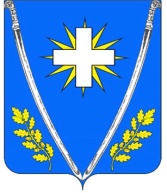 ПОСТАНОВЛЕНИЕПОСТАНОВЛЕНИЕАДМИНИСТРАЦИЯ ЛЯПИНСКОГО СЕЛЬСКОГО ПОСЕЛЕНИЯ НОВОКУБАНСКОГО РАЙОНА АДМИНИСТРАЦИЯ ЛЯПИНСКОГО СЕЛЬСКОГО ПОСЕЛЕНИЯ НОВОКУБАНСКОГО РАЙОНА от  05 декабря 2016 года               №  376